О снятии с учета малоимущихграждан, нуждающихся в жилых помещениях.         Руководствуясь  пунктом 1  части 1 статьи 56 Жилищного кодекса РФ, Протоколом заседания жилищной комиссии о снятии с  учёта малоимущих граждан, нуждающихся в жилых помещениях, предоставляемых по договорам социального найма администрации Жигаловского муниципального образования от  17.11.2023 г., решением Жилищной комиссии Жигаловского муниципального образования № 11/2023 от 17.11.2023г., Администрация Жигаловского муниципального образования постановляет:Снять с учета следующих граждан, нуждающихся в жилых помещениях, предоставляемых по договорам социального найма. 1.1 на основании личного заявления:- Перевалову  Оксану  Сергеевну, 04.10.1976г.р., и членов её семьи:   сына - Перевалова Дениса Ивановича,14.04.1996г.р., дочь – Перевалову Маргариту Ивановну,07.08.1997г. проживающих по адресу: Иркутская область, р. п. Жигалово, пер.Советский,4-2.2.Андреевой Т.А., ведущему специалисту, довести до сведения граждан, указанных в пункте 1.1 настоящего постановления.Глава Жигаловского муниципального образования                                       Д.А.Лунёв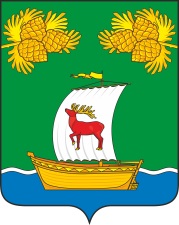 РОССИЙСКАЯ ФЕДЕРАЦИЯИРКУТСКАЯ ОБЛАСТЬАДМИНИСТРАЦИЯЖИГАЛОВСКОГО МУНИЦИПАЛЬНОГО ОБРАЗОВАНИЯПОСТАНОВЛЕНИЕ17.11.2023 г. №  79                             р.п. Жигалово